БОЙОРОК                                                                         РАСПОРЯЖЕНИЕО назначении лиц, ответственных за пожарную безопасностьВ целях обеспеченности пожарной безопасности в Учреждении и его подразделениях, а также своевременного выполнения противопожарных мероприятий, в соответствии с Федеральным законом РФ от 22.07.2008 г. №123 – ФЗ  «Технический регламент о требованиях пожарной безопасности» и «Правилами противопожарного режима в Российской Федерации» распоряжаюсь:Назначить лиц, ответственных за обеспечением пожарной безопасности, соблюдением противопожарного режима, наличие и сохранность первичных средств пожаротушения на территории в здании следующих лиц: -Гималетдинова Айгуль Фануровна – управляющий делами администрации сельского поселения Богдановский сельсовет МР Миякинский район РБ;-  Набиуллина Разиля Касимовна – специалист 2 категории администрации сельского поселения;-Султанов Рауф Бариевич – водитель администрации сельского поселения;2. Вменить в их обязанности:- обеспечение контроля за выполнением противопожарного режима в помещениях и на прилегающей территории;- контроль за приобретением, ремонт, сохранность и готовность к действию первичных средств пожаротушения;- организовать и выполнять за рабочим персоналом в области соблюдения правил пожарной безопасности, а так же выполнения ими инструкций о мерах пожарной безопасности;3. Контроль за исполнением данного распоряжения оставляю за собой.       Глава сельского поселения				З.Ф. АмироваБашkортостан Республикаhы Миәкә районы муниципаль районының  Богзан ауыл советы ауыл биләмәhе                        Хакимиәте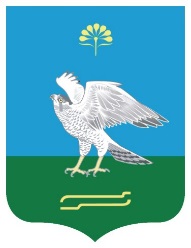 Администрация сельского поселенияБогдановский сельсоветмуниципального районаМиякинский районРеспублики Башкортостан03.03.2017 й.№ 0203.03.2017 г.